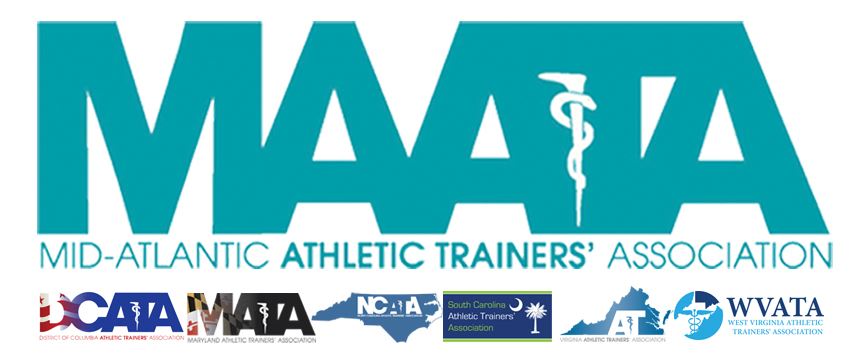 District Council Conference Call MinutesMarch 16, 20217:30pmCall to Order Director Flanagan called the meeting to order at approximately 7:30pm.Roll Call:Members Present:Katie Walsh Flanagan – District DirectorJason Mitchell – District SecretaryJay Sedory – District TreasurerPatricia Aronson – Past District DirectorGina Palermo – President, MATAMeredith Petschauer – NC-appointed representedJeremy Searson – President, SCATAZach Garrett – President, WVATAGuests Present:Steve Cole – District President-ElectDonita Valentine – District Vice-President-ElectMarty Sataloff –District ParliamentarianScott Cook – Annual Meeting PlannerEmily Hildebrand – Student Senate AdvisorMembers and Guests Absent:Michael Walker – President, DCATAChris Jones – President, VATAKaitlyn Whipp – Student Senate PresidentDistrict Secretary – Jason MitchellApproval of minutes of District Council Meeting – (02/12/2021)Motion to approve – Jeremy Searson2nd – Jay SedoryNo discussion Passed – 7-0-0District Director – Katie Walsh FlanaganArticle 3.1.1 of By-Laws needs to be correctedApproved by Executive Council on 03/15/2021States “Serve as chair and spokesperson for the Executive and District Councils; and preside over all District Meetings”This duty is now under the District President, as per Article 3.2.1Seek a motion to approve corrections to Article 3.1.1 of By-Laws to be presented to the membershipMotion – Zach Garrett2nd – Meredith PetschauerNo discussionPassed – 7-0-0Reviewed results of recent Eblast polling members’ thoughts on attending in-person/live Annual MeetingMembership responses were evenly split between “yes/no/maybe”Approved by Executive Council to shift to a virtual, live Business Meeting on 03/15/2021Also, looking to hold a virtual MAATA (“vMAATA”) with CEU opportunities available from May 17-Jine 17, 2021Seek a motion to shift to a virtual, live Business MeetingMotion – Zach Garrett2nd – Jay SedoryDiscussionZach Garrett inquired about ramifications of not having the in-person meeting with our contracted hotelDirector Flanagan discussed the financial costs & penalties that District would incur along with the high probability of significantly less revenue due to low attendee numbers.Further discussion of the coordination of cancellation deadlines with hotel with the NC Governor COVID status for the state.The NATA & all other Districts have gone virtual (except D6 who is still waiting as their meeting is late-July).Passed – 7-0-0Seek motion to pivot to a virtual Annual Symposium – “vMAATA”Approved by Executive Council on 03/15/2021Motion – Secretary Mitchell2nd – Zach GarrettNo discussionPassed – 7-0-0Reviewed dates of vMAATA CEU opportunities available from May 17-June 17, 2021Director Flanagan addressed the scheduling of date/time of the virtual Business MeetingProposed Sunday, May 16th @ 1pmDiscussion of issues with religious and/or end-of-weekend issues that may affect attendanceProposed sending a survey to the membership to ensure that the ultimate decision of day of week/time that reflects the least amount of bias toward any clinical setting.An Eblast will be sent the membership tomorrow, stating that transition to vMAATA, and will note that the date/time of the Business Meeting is TBD.Reviewed the membership dues distribution for qualified members that was approved by Executive Council on 03/15/2021100% of hardship ($20) dues go directly to the states, with an established maximum of 50 peopleIf/Once maximum is reached, hardship dues will be split 50/50 between the District/StatesEstablish a moratorium until March 2023Past District Director – Patricia AronsonCompliments to the Student Senate for their clothing fundraiserDiscussed the need to hold an upcoming election this summer/fall for District Director, who will shadowing Katie Flanagan during her final year.Added that we will also need to hold an election for District Treasurer as well, as Jay Sedory will be entering his final year of his current termAdjournment of meetingMotion to adjourn meeting – Secretary Mitchell2nd – Jay SedoryApproved 7-0-0Meeting was adjourned 8:06pm.